ΑΣΚΗΣΗ ΚΕΦΑΛΑΙΟ 8 επαναληπτικό 1						                              10 Φεβρουαρίου 2021 (Στο Αρχείο αυτό να συμπληρωθούν οι Πίνακες με τα αποτελέσματα και να επικοληθούν οι φωτογραφίες από τα χειρόγραφα της λύσης. Το Αρχείο να σωθεί με όνομα Α8επ1_Δυναμική_Επώνυμο_Όνομα και να ανεβεί στο e-class)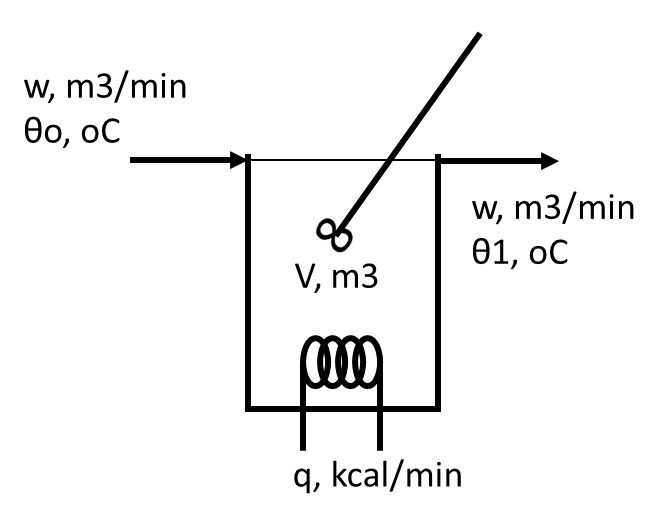 Σττην αναδευόμενη δεξαμενή του σχήματος, υπό σταθερή παροχή w, σε χρόνο 0 min, η θερμοκρασία θo στην είσοδο μεταβάλλεται βηματικά κατά Sθ oC, ενώ στον ίδιο χρόνο και η παροχή θερμότητα q μεταβάλλεται επίσης βηματικά κατά Sq kcal/min. Να γίνει το διάγραμμα βαθμιδων και να βρεθεί η θερμοκρασία στην έξοδο της δεξαμενής, στο χρόνο 0 (αρχική μόνιμη κατάσταση) και μετά από χρόνο t min. Δίνονται, πυκνότητα νερού ρ = 1000 kg/m3, θερμοχωρητικότητα νερού Cp = 1 kcal/kgoC.ΔΕΔΟΜΕΝΑΕΝΔΕΙΚΤΙΚΕΣ ΑΝΑΛΥΤΙΚΕΣ ΛΥΣΕΙΣAM 8Στη μόνιμη Κατάσταση:		        	   qs = -1000*5*1*(30-60) = 150.000 kcal/minΙΣΟΖΥΓΙΟ ΕΝΕΡΓΕΙΑΣ 	         	kcal/min 			ΣΤΗ ΜΟΝΙΜΗ ΚΑΤΑΣΤΑΣΗ:	        	kcal/min 			ΑΦΑΙΡΩ:  (   	ΜΕΤΑΒΛΗΤΕΣ ΑΠΟΚΛΙΣΗΣ:	Q(t) = q(t) – qs 		= q(t) – 150.000			kcal/minTo(t) = θo(t) – θos	= θo(t) – 30			oCT1(t) = θ1(t) – θ1s	= θ1(t) – 60 			oCΜΕ ΑΝΤΙΚΑΤΑΣΤΑΣΗ ΤΩΝ ΜΕΤΑΒΛΗΤΩΝ ΑΠΟΚΛΙΣΗΣ Q  Q τ = V/w = 40/5 = 8 min ΜΕΤΑΣΧΗΜΑΤΙΖΩ ΚΑΤΑ LAPLACE	Q  Q  Q 					(1)		 Βηματική διαταραχή της θo 		θo(t) = 10 + θos  θo(t) – θos = 10  To(t) = 10  To(s) = 10/s = 			A = 	B =    T(t) = 10 – 10*exp(-t/8) Βηματική διαταραχή της q 		q(t) = 75.000 + qs  q(t) – qs = 75.000  Q(t) = 75.000  Q(s) = 75.000/s					A = 		B =    T(t) = 15 – 15*exp(-t/8)(1) 	 		T1(t) = 15 - 15*exp(-t/8) + 10 - 10*exp(-t/8)  	T1(5) 	= 15 - 15*exp(-5/8) + 10 - 10*exp(-5/8) = = 4,647 + 6,971 = 11,618 oCθ1(5) = θ1s + θ1(t) = 60 + 11,618 = 71,618 oCΑΠΟΤΕΛΕΣΜΑΤΑΛΥΣΗΕπικόλληση φωτογραφιών χειρόγραφης λύσης (αν δεν επικολληθούν τα χειρόγραφα λύσης, η άσκηση δεν θα βαθμολογηθεί) ΕΠΩΝΥΜΟ:ΑΡΙΘΜΟΣ ΜΗΤΡΩΟΥ:ΟΝΟΜΑ:ΛΗΓΟΝΤΑΣ ΑΡΙΘΜΟΥ ΜΗΤΡΩΟΥ:AM0123456789w5424542454m3/minV100801060504020204016m3θοs15202530353025203015oCθ1s45405050455550506055oCSθ-5510-1020-1515-101015oCSq10000050000-5000050000-5000075000-5000010000075000-75000kcal/mint5555555555minAM0123456789qs1500008000050000800005000010000050000120000150000160000τ 2020515101010584ρ*w*Cp50004000200040005000400020004000500040001/ρ*w*Cp0,00020,00030,00050,00030,00020,00030,00050,00030,00020,0003HEAVISIDE TA-5510-1020-1515-101015B100-100-50150-200150-15050-80-60T1(t)-1,1061,1066,321-2,8357,869-5,9025,902-6,3214,64710,702HEAVISIDE QA20,0012,50-25,0012,50-10,0018,75-25,0025,0015,00-18,75B-400,00-250,00125,00-187,50100,00-187,50250,00-125,00-120,0075,00T1(t) (from Q)4,4242,765-15,8033,543-3,9357,378-9,83715,8036,971-13,378T1(t) (total)3,3183,871-9,4820,7093,9351,476-3,9359,48211,618-2,676θ1(t)48,31843,87140,51850,70948,93556,47646,06559,48271,61852,324